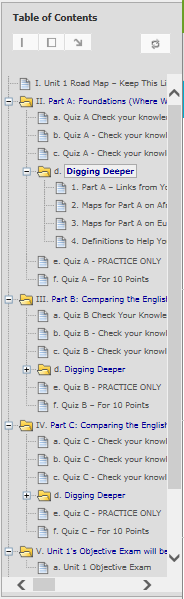 <<<<<<<Two of the Blackboard navigation tools in a Unit – Click on a link in the Table of Contents to go to what you want or page through links.All Units and All Parts Are Organized in the Same Way1st Unit 1 Road Map – What you do in what order2nd Each Part with its      - Preview link so you can decide your answers      - Check Your Knowledge quiz – an interactive study guide      - Tips link so you can find information on what you missed       - Digging Deeper resources to help you think about history
         and to find information if you missed a question.       - PRACTICE ONLY quiz       -  Quiz for the 10 points The + sign indicates more resources in the folder.The + sign indicates more resources in the folder.Unit 1’s objective exam (visible on the date in the Course Schedule) Shortcuts to the same resources that are on the Course Menu – Comparison Topics, Videos & Assignments, and Working Groups